 ROLE MODELLING WORKSHOP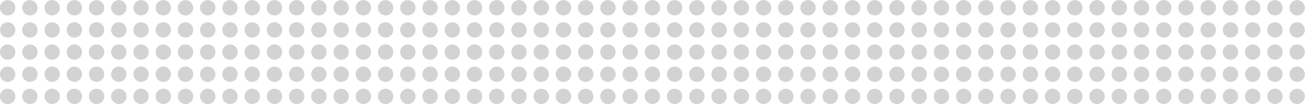 Direct Observation of Resident Role Modeling (DORRM) Rubric Please note: This tool was designed to assess the various actions highlighted in the Resident as Role Model workshop; however, it has not been systematically used or validated.PurposeThis assessment tool is intended to provide formative feedback and assist in the assessment of the role modeling of residents. It is to be used to assess a specific interaction (e.g. reviewing a case) or a series of interactions (e.g. morning rounds) in which a resident is serving as a role model for students or more junior colleagues.Instructions:The resident and supervisor identify an interaction or interactions in which they would like to assess the resident's role modeling.Following the interaction(s) the resident and the supervisor will each fill out this rubric independently, assessing the performance of the resident (i.e. the supervisor will assess the resident and the resident will assess him/herself).The resident and supervisor will then compare their rubrics and use this as the basis for providing formative feedback.Name of resident:	 					 	Year of training of resident:	 					Date:									Name of supervisor:  					Nature of interaction(s):												Note: Not all attributes are relevant to all interactions. If a resident does not display a specific attribute but you feel it is not relevant to the interaction, please check the box labeled N/A (e.g. it will not always be pertinent for the resident to observe the learner practice).Comments:________________________________________________________________________________________________________________________________________________________________________________________________________________________________________________________________________________________________________________________________________________________________________________________________________________________________________________________________________________________________________________________________________________________________________________________________________________________________________________________________________________________________________________________________________________This rubric was developed at McGill University by Dr. Robert Sternszus and Dr. Carlos Gomez-Garibello. The Royal College would like to thank them for allowing us to disseminate this resource.N/ANeeds improvementIn the processAttainingAware of self as role modelDisplayed no awarenessDisplayed occasional awarenessDisplayed consistent awareness Demonstrates positive personal and professional behaviorsDemonstrated unprofessional behaviorsDemonstrated some positive personal and professional behaviors (no unprofessional behaviors)Demonstrated exemplary personal and professional behaviors throughout the interaction(s)N/ANeeds improvementIn the processAttainingFocuses the learner on what will be modeledDid not describe for the learner what they should observeDescribed for the learner what they should observeDescribed and ensured that the learner understood what they should observeHelps the learner reflect on what is modeledDid not ask the learner to reflect on what was modeledAsked the learner to reflect on what was modeled without reinforcing key messagesGuided a reflective discussion on what was modeled while reinforcing key messagesEncourages learner to practice what is modeledDoes not encourage the learner to practice what was modeledEncourages the learner to practice what was modeled Encourages and supports the learner in practicing what was modeled Observes the learner practice what was modeledDoes not observe the learner practiceObserves the learner practice but does not provide constructive feedback on their performanceObserves the learner practice and provides constructive feedback on their performance